                                                                                                 Maryland Racing Commission      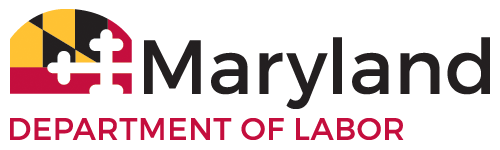 							300 E.Towsontown Blvd.							Towson MD 21286AGENTE AUTORIZADOPara el/la secretaria de laComisión de Carreras de MarylandEstimado:Tengo este dia fijado______________________________________________________Cuya dirección es _____________________________________________________como mi agenteActuar para mi el año  _____________ en todo lo relacionado con las carreras de caballos , aparte de monederos y el dinero que se debe , bajo las reglas adoptadas por la Comision de Carreras de Maryland.__________________________________Dueño (Imprimr y Firmar)Dirección Legal__________________________________ Testigo ________________________________________Además autorizo ________________________________________________________________Quien su direccion ________________________________________________________________Cobrar todos los monederos y otro dinero adeudado por las asociaciones que compiten bajo la jurisdiccion the la Comision de Carreras de Maryland.__________________________________________Dueño (Imprimr y Firmar)Dirección Legal______________________________________________Testigo______________________________________________Estado de ________________________________________Condado o Ciudad_____________________________________ESTO ES  POR LA PRESENTE CERTIFICO que en este ______________ dia de ___________________Ante mi el suscritor , notaria publica del estado_____________en y para____________________ Comparecer personalmente  ___________________________ e hizo juramento en la debida forma de ley que el asunto y los hechos establecidos en la solicitud para la certificacion y nombramiento de la persona son fieles a mi  saber y entender.COMO TESTIGO mi mano y sello notarial___________________________________Notario Publico